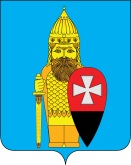 СОВЕТ ДЕПУТАТОВ ПОСЕЛЕНИЯ ВОРОНОВСКОЕ В ГОРОДЕ МОСКВЕ РЕШЕНИЕ23.12.2020 № 09/04Об утверждении плана работыСовета депутатов поселения Вороновское на 1 квартал 2021 годаВ соответствии с Законом города Москвы от 06.11.2002 № 56 «Об организации местного самоуправления в городе Москве», решением Совета депутатов поселения Вороновское от 30.10.2013 № 08/11 «О Регламенте Совета депутатов поселения Вороновское»;Совет депутатов поселения Вороновское решил:1. Утвердить план работы Совета депутатов поселения Вороновское на 1 квартал 2021 года (приложение к настоящему решению).2. Опубликовать настоящее решение в бюллетене «Московский муниципальный вестник» и разместить на официальном сайте администрации поселения Вороновское в информационно – телекоммуникационной сети «Интернет».3. Контроль за исполнением настоящего решения возложить на главу поселения Вороновское Царевского Е.П.Главапоселения Вороновское                                                                 Е.П. ЦаревскийПриложение к решению Совета депутатов поселения Вороновское в городе Москвеот 23.12.2020 № 09/04План работы Совета депутатов поселения Вороновское на 1 квартал 2021 года№п/пНаименование мероприятийСрок исполненияОтветственные исполнители1По мере поступления20.01.2021Совет депутатов,администрация поселения2По мере поступления25.02.2021Совет депутатов,администрация поселения3По мере поступления24.03.2021Совет депутатов,администрация поселения